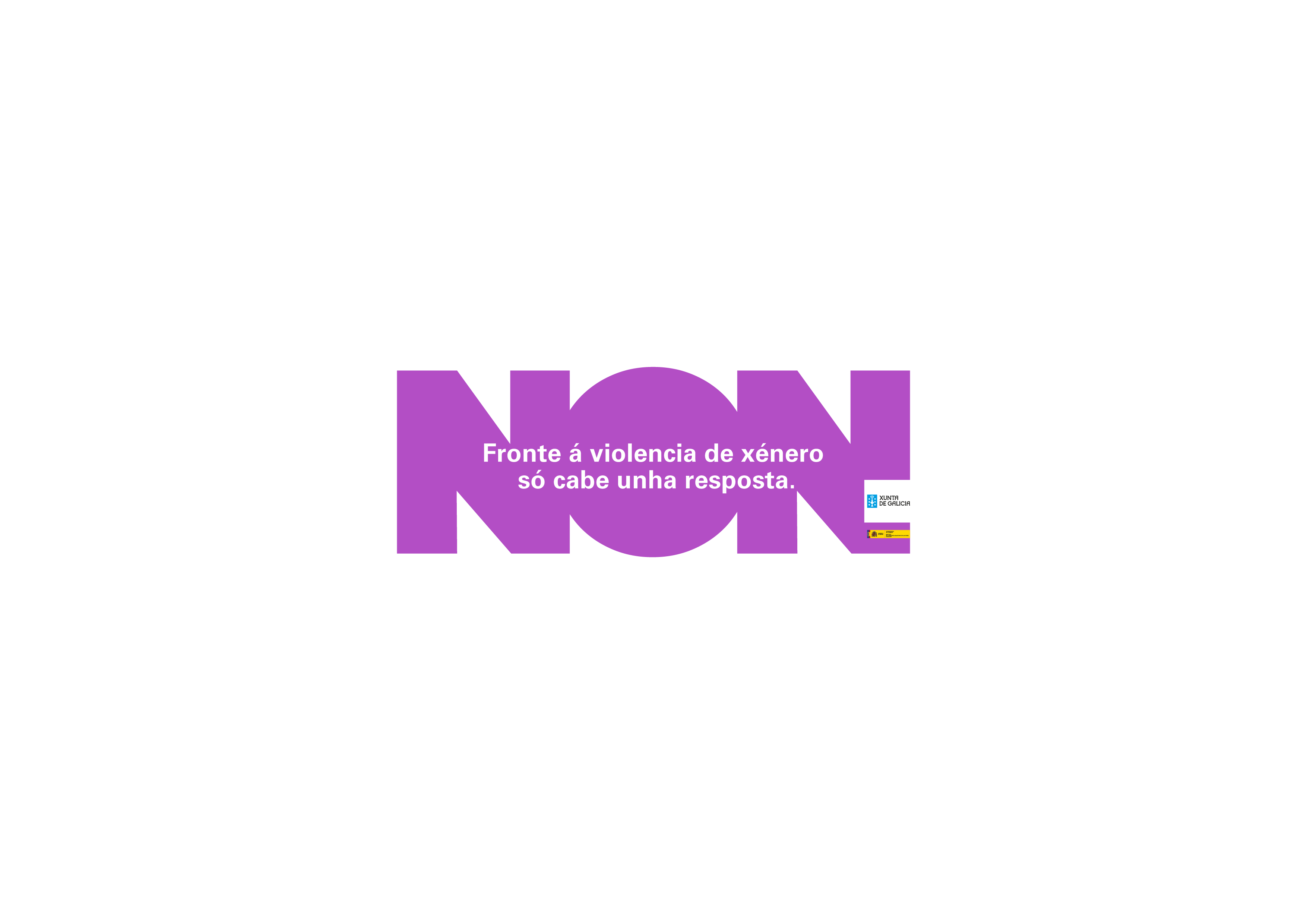 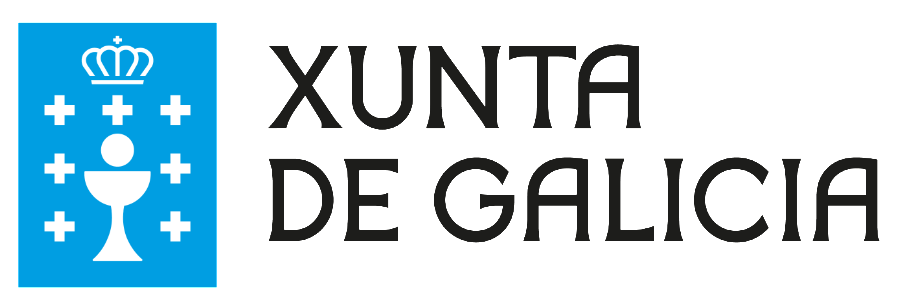 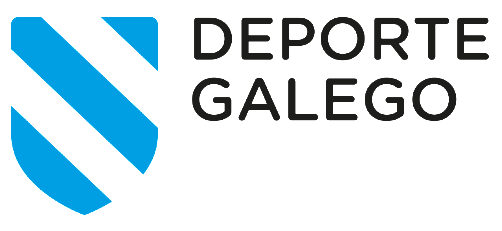 Inscrición: Soamente por correo electrónico. Enviar a :  fundaciondeportegalego.pr@xunta.gal BOLETÍN DE INSCRICIÓNI XORNADAS “DÍ NON A VIOLENCIA DE XÉNERO”DATA E LUGAR DECELEBRACIÓNXOVES 7 DE NOVEMBRO DE 2019  Santiago de Compostela, Escola Galega Administración PúblicaDirección: Rúa de Madrid, 2-4, 15707 Santiago de Compostela, A Coruña.Nome e apelidosEntidadeCargoTeléfono:e-mail1 PRAZO LÍMITE DE INSCRICIÓNINFORMACIÓN O luns 4/11/2019Tfno: 881996373fundaciondeportegalego.pr@xunta.gal